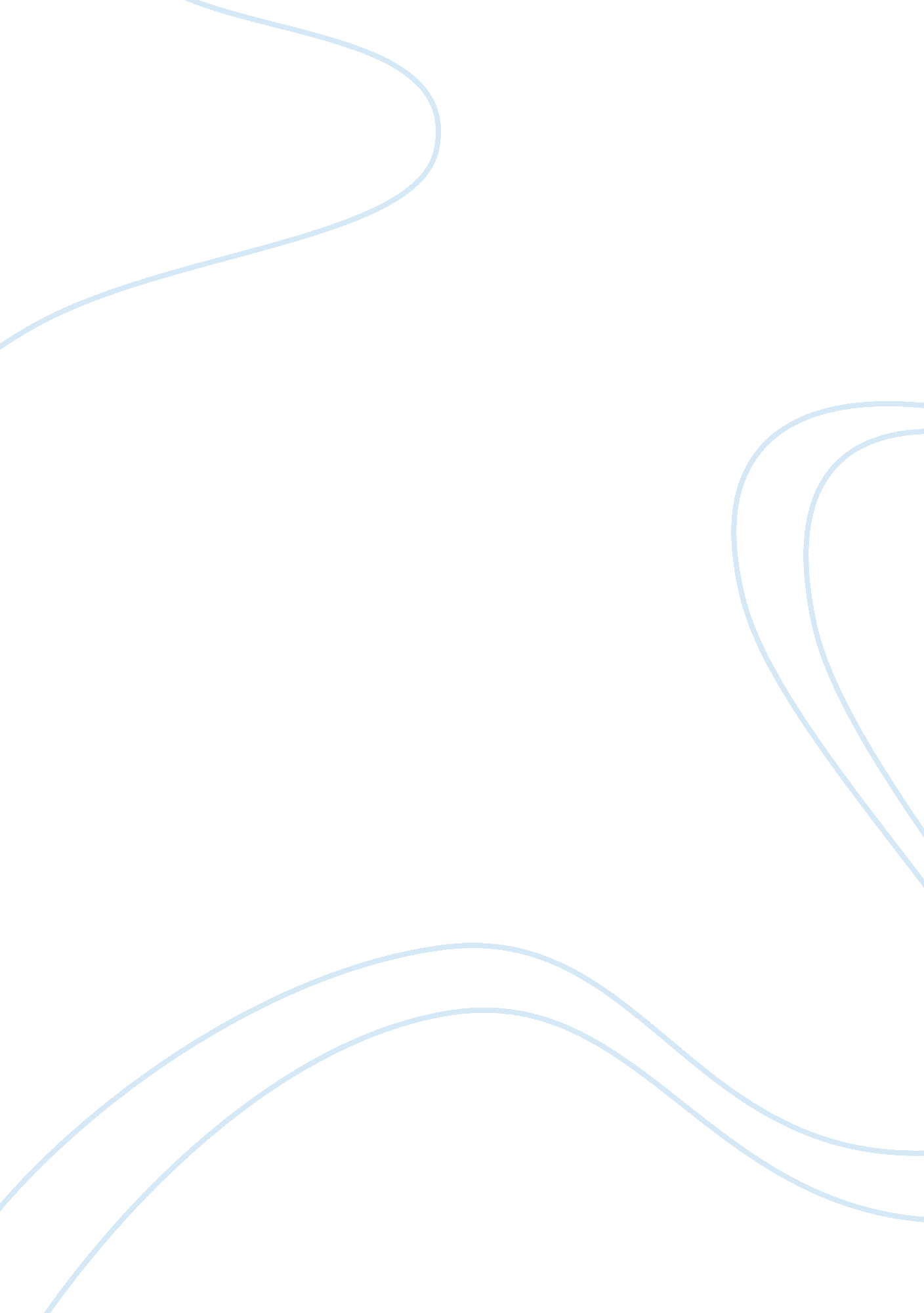 Huck finn rough draftLiterature, American Literature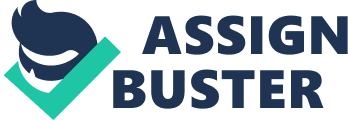 P. 1 10/28/11 Should Huckleberry Finn Be Banned? Huckleberry Finn has been and still is a book of much controversy. Many people believe that it should be banned, whilst others believe that it should not be banned. The people that argue that it should be banned state that the book has irrelevant and hurtful reference to the slang word for an African-American. With this argument, the importance of the literature itself is completely ignored. The most important reason that it should not be banned is that the students reading the book are taught by teachers the context and history of the word " nigger". Many people think the word is vulgar and puts much doubt in the book's message. If so, the parents can take action and have their student removed from discussion in the reading. Many people when they are asked about Huck Finn, they instantly assume the words use of profanity in the from of racism. The one specific word that is used over and over agin in the book. What is most commonly ignored is the book's theme and morals. Many people choose to not have intentions of reading because of the assumption of profanity. These people that assume, do not understand the book's true meaning. It is one of America's first great works of literature. With that said, it is of age. In older times, the derogatory for a black person was a very common. The misunderstanding today cause people to not understand that the word was a very common thing and Twain had no intention of insulting the black race in any way. He was simply telling the story as it was with the use of the word because the word was used in those times. Another reason people believe that Huck Finn should be banned, is because it puts young adults in a world of exposure to a word that is unknowingly accurate and a common expression from the past. Some parents think their students are being exposed to racism and bad morals. What they do not understand, is the meaning behind the word. Again, the term " nigger" was a very commonly used expression that was basically integrated into American literature in the times that the book was written. If disbelievers oppose to the reasoning for the term, and do not want to give the book a chance, they can simply not buy the book or have their child partake in another lesson different from the one being taught. In all conclusion, the point stated that Huck Finn is and was a great work of literature with the fact that it used an expression offensive to some. It was never intended to offend anyone unless the expression was manipulated into slang. MArk Twain clearly wrote his book with the intent of explaining a child's adventures in the times that the word " nigger" was being used as an everyday word for describing and African-American. It was never intended to offend any people of any race. The people who pops the book's reason, can simply not buy it or not partake in any discussions involving it. 